SPORCULARIMIZIN AİLE HEKİMLERİNDEN ALACAKLARI TEK HEKİM SAĞLIK RAPORU İÇİN İŞLEM AKIŞISporcu e-devlet e giriş yapacak.Spor Bilgi Sistemini(Gençlik ve Spor Bakanlığı) arayacak.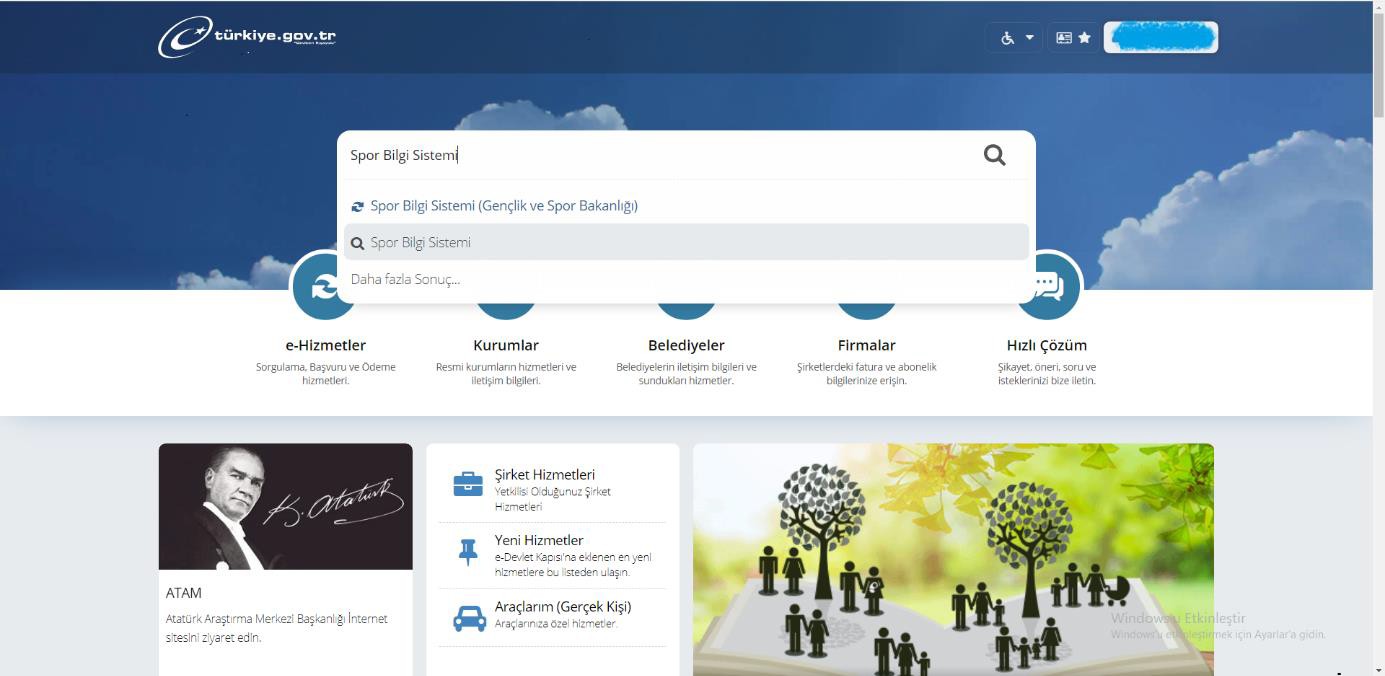 Ekrana gelen Spor Bilgi Sisteminde uygulamaya git butonuna tıklayacak.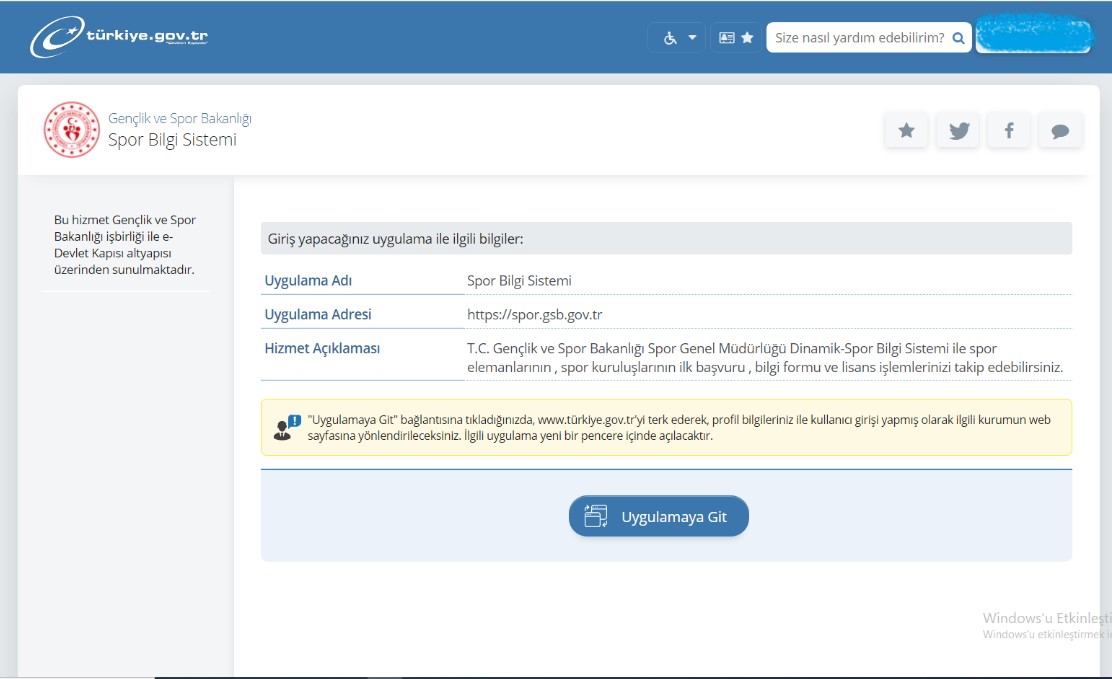 Açılan Spor Bilgi Sistemindeki sağlık işlemleri butonuna dokunulacak.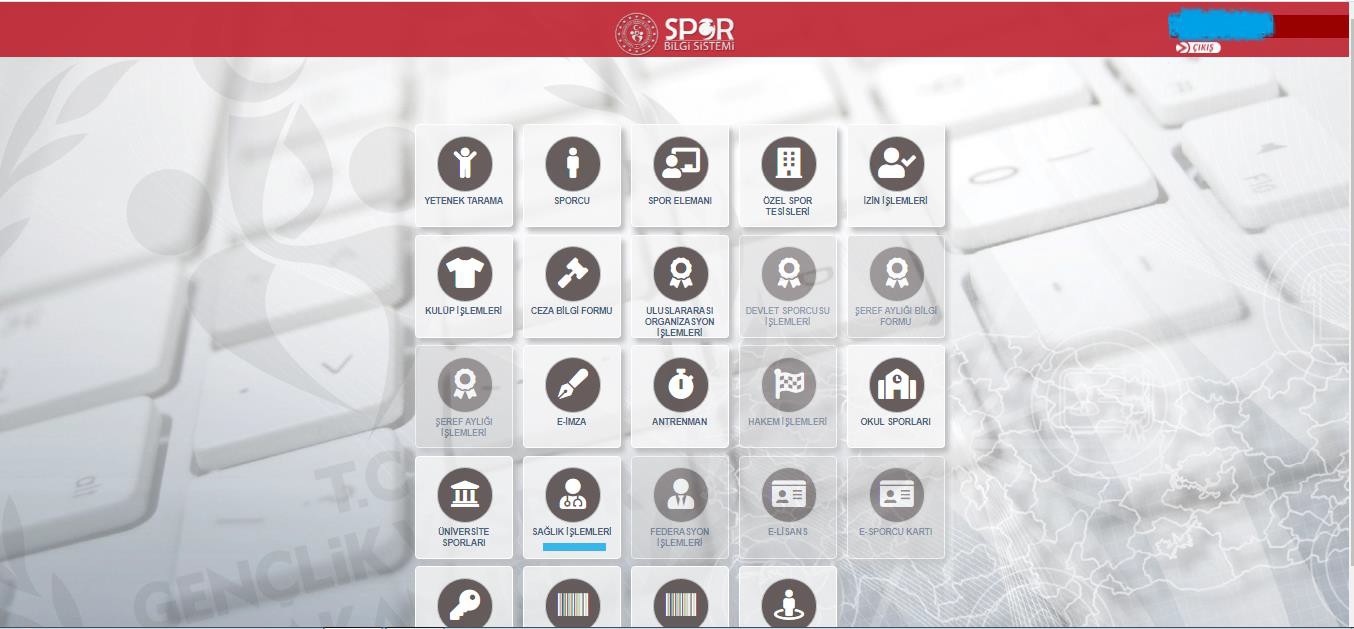 Açılan bölümde Sağlık Raporu İçin Sevk Butonu seçilecek.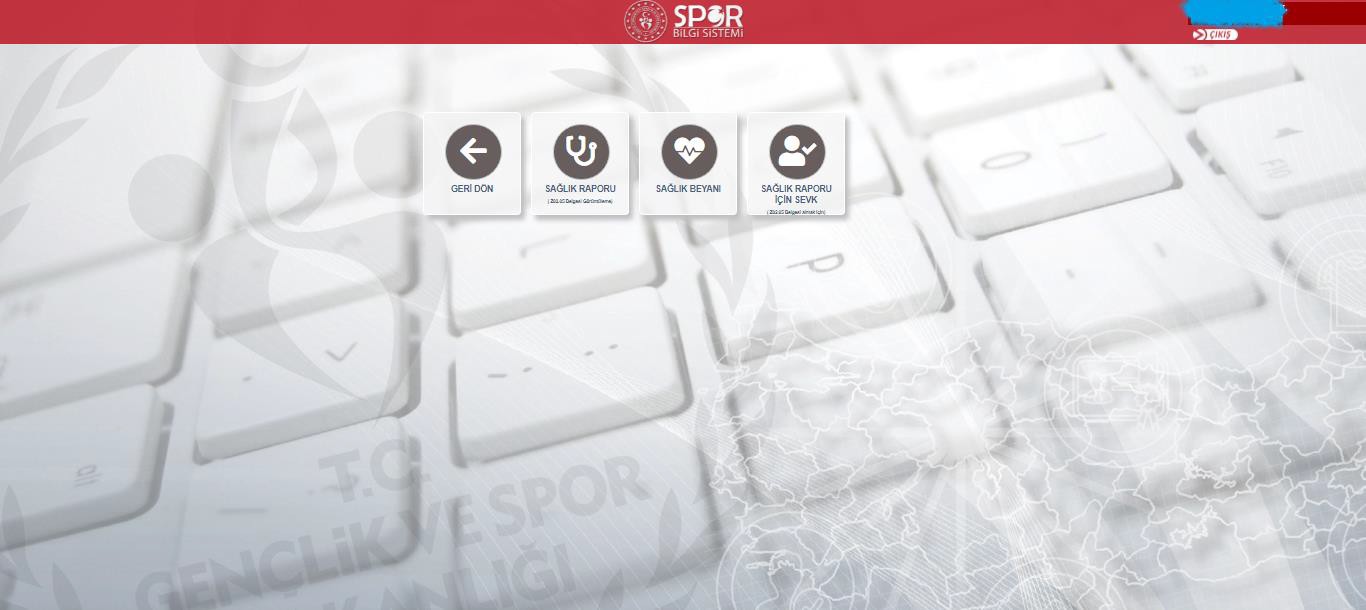 Kişi kutucuğundan; Muayene olmak istediğiniz İli,Kendisi için bölümünü seçtikten sonra sevk talebi oluştur butonunu onaylayacak.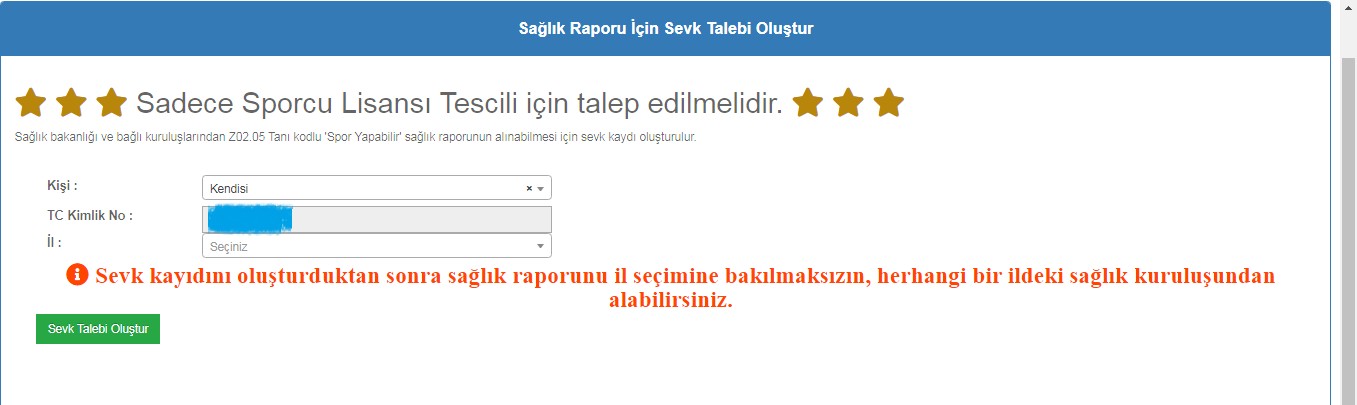 Velayeti altındaki kişiler için bölümünü seçtikten sonra sevk talebi oluştur butonunu onaylayacak.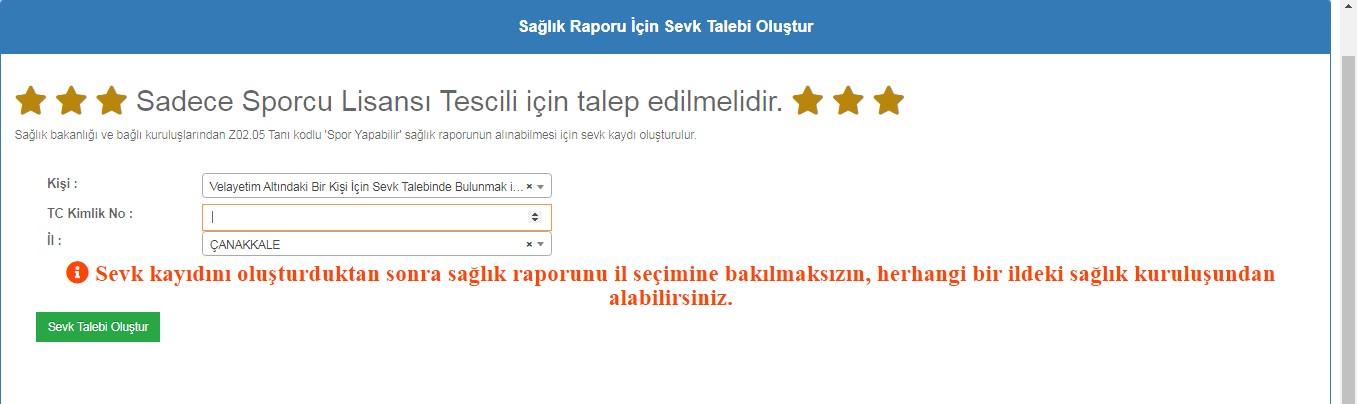 Alt kısımda sevk işleminin onaylandığı görülecektir.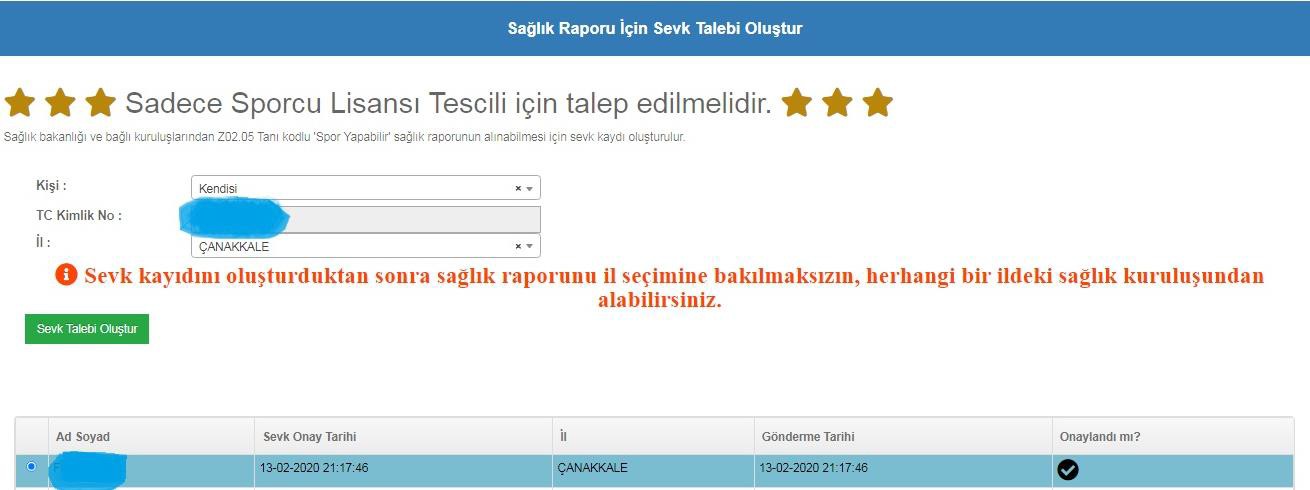 Bu sevk işlemlerinden sonra Aile Hekimine gidip siz veya velayetiniz altındaki kişiler Tek Hekim Sağlık Raporu talep edebilir.Raporun GSB Spor Bilgi Sistemi tarafından görülebilmesi ve çıktı almaya gerek olmaması için Hekimin “Z02.5 Spora katılım için muayene” olarak girmesi gerekir.Türkiye Futbol Federasyonu Lisansları, yukarıdaki bu sisteme dahil olmadığı için “Z02.5 Spora katılım için muayene” rapor çıktılarının Hekim tarafından verilmesi gerekmektedir.